OBEC Vlachy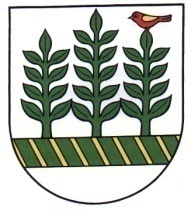 Obecný úrad vo Vlachoch032 13 Vlachy 126_____________________________________________V zmysle § 11a  ods. 2 písm. d) Zákona č. 346/1990 Zb. o voľbách do orgánov samosprávy obcí v znení neskorších predpisov a volieb do orgánov samosprávnych krajov určujem jeden volebný okrsok a volebnú miestnosť v Kultúrnom dome vo Vlachochpre voľby do orgánov samosprávy obcí a volieb do orgánov samosprávnych krajov dňa 29.10.2022Róbert Klubica;					    		    starosta  Vlachy dňa 19.7.2022